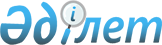 Об утверждении Правил применения минимального уровня цен в отношении отдельных видов товаров, импортируемых с территории государств-членов Евразийского экономического союза на территорию Республики Казахстан для определения стоимости приобретенных товаровПриказ и.о. Министра торговли и интеграции Республики Казахстан от 16 ноября 2021 года № 594-НҚ. Зарегистрирован в Министерстве юстиции Республики Казахстан 19 ноября 2021 года № 25228
      Примечание ИЗПИ!      Порядок введения в действие настоящего приказа см. п. 4.
      В соответствии с пунктом 2 статьи 444 "Кодекса Республики Казахстан "О налогах и других обязательных платежах в бюджет" (Налоговый кодекс) ПРИКАЗЫВАЮ:
      1. Утвердить Правила применения минимального уровня цен в отношении отдельных видов товаров, импортируемых с территории государств-членов Евразийского экономического союза на территорию Республики Казахстан для определения стоимости приобретенных товаров, согласно приложению к настоящему приказу.
      2. Департаменту внешнеторговой деятельности Министерства торговли и интеграции Республики Казахстан в установленном законодательством порядке обеспечить:
      1) государственную регистрацию настоящего приказа в Министерстве юстиции Республики Казахстан;
      2) размещение настоящего приказа на интернет-ресурсе Министерства торговли и интеграции Республики Казахстан.
      3. Контроль за исполнением настоящего приказа возложить на курирующего вице-министра торговли и интеграции Республики Казахстан.
      4. Настоящий приказ вводится в действие с 1 января 2022 года и подлежит официальному опубликованию.
      "СОГЛАСОВАН"Министерство финансовРеспублики Казахстан
      "СОГЛАСОВАН"Бюро национальной статистикиАгентства по стратегическомупланированию и реформамРеспублики Казахстан
      "СОГЛАСОВАН"Министерство национальной экономикиРеспублики Казахстан Правила применения минимального уровня цен в отношении отдельных видов товаров, импортируемых с территории государств-членов Евразийского экономического союза на территорию Республики Казахстан для определения стоимости приобретенных товаров  Глава 1. Общие положения
      1. Настоящие Правила применения минимального уровня цен в отношении отдельных видов товаров, импортируемых с территории государств-членов Евразийского экономического союза (далее – ЕАЭС) на территорию Республики Казахстан для определения стоимости приобретенных товаров (далее – Правила) определяют порядок применения минимального уровня цен (далее – МУЦ) в отношении отдельных видов товаров, перечень которых определяется постановлением Правительства Республики Казахстан в соответствии с пунктом 2 статьи 444 Кодекса Республики Казахстан "О налогах и других обязательных платежах в бюджет (Налоговый Кодекс)" (далее – Кодекс).
      2. В настоящих Правилах используются следующие основные понятия:
      1) уполномоченный орган в области регулирования торговой деятельности (далее – уполномоченный орган) – центральный исполнительный орган, формирующий торговую политику и осуществляющий руководство, а также межотраслевую координацию в сфере торговой деятельности;
      2) орган государственных доходов – государственный орган, в пределах своей компетенции осуществляющий обеспечение поступлений налогов и платежей в бюджет, таможенное регулирование в Республике Казахстан, полномочия по предупреждению, выявлению, пресечению и раскрытию административных правонарушений, отнесенных законодательством Республики Казахстан к ведению этого органа, а также выполняющий иные полномочия, предусмотренные законодательством Республики Казахстан;
      3) уполномоченный орган в области государственной статистики –государственный орган, осуществляющий руководство, а также межотраслевую координацию в области государственной статистики в пределах своей компетенции;
      4) товар – любой, не изъятый из оборота продукт труда, предназначенный для продажи или обмена. 
      3. Для исчисления налога на добавленную стоимость (далее – НДС) при ввозе товаров с территории государств-членов ЕАЭС, если импортер в заявлениях о ввозе товаров и уплате косвенных налогов, заполняемое по форме, утвержденной приказом Министра финансов Республики Казахстан от 12 февраля 2018 года № 166 "Об утверждении форм налоговой отчетности и правил их составления" (зарегистрирован в Реестре государственной регистрации нормативных правовых актов под № 16448) (далее – Заявление) указывает стоимость товара, ниже установленного размера МУЦ, органы государственных доходов применяют МУЦ. Глава 2. Порядок применения минимального уровня цен в отношении отдельных видов товаров, импортируемых с территории государств-членов Евразийского экономического союза на территорию Республики Казахстан для определения стоимости приобретенных товаров
      4. Налогоплательщик (налоговый агент) либо его законный или уполномоченный представитель (далее – представитель) при ввозе товаров с территории государств-членов ЕАЭС подает в органы государственных доходов Заявление на бумажном носителе (в четырех экземплярах) либо только в электронной форме, заверенной электронной цифровой подписью должностного лица.
      5. Порядок исчисления и уплаты НДС по товарам, импортируемым с территории государств-членов ЕАЭО на территорию Республики Казахстан осуществляется в соответствии со статьей 456 Кодекса.
      В случае, если заявленная импортером стоимость товара, ниже установленного размера МУЦ, то исчисление НДС осуществляется из стоимости, предусмотренной МУЦ.
      6. Уполномоченный орган ежегодно не позднее 15 (пятнадцатого) июня и 15 (пятнадцатого) декабря рассчитывает и опубликовывает на своем официальном интернет-ресурсе МУЦ на каждый вид товара.
      7. МУЦ рассчитывается по следующей формуле: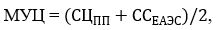 
      где: 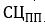 – средняя цена предприятий-производителей;


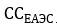 – средняя стоимость товаров ввезенных в Республику Казахстан с территории государств-членов ЕАЭС, указанная в Заявлениях.


      8. Уполномоченный орган ежегодно до 31 (тридцать первого) мая и до 30 (тридцатого) ноября запрашивает у уполномоченного органа в области государственной статистики средние цены предприятий-производителей на товары, за 6 (шесть) месяцев, предшествующих месяцу предоставления информации в отношении каждого товара.
      Средние цены предприятий-производителей предоставляются в тенге за единицу измерения товара.
      9. Орган государственных доходов ежегодно до 31 (тридцать первого) мая и до 30 (тридцатого) ноября предоставляет в уполномоченный орган информацию о средней стоимости товаров, ввезенных в Республику Казахстан с территории государств – членов ЕАЭС, указанных в Заявлениях за 6 (шесть) месяцев, предшествующих месяцу предоставления информации в отношении каждого товара.
      Информация о средней стоимости ввозимых товаров предоставляется по каждому виду товара на уровне 10 (десяти) знаков кода Товарной номенклатуры внешнеэкономической деятельности ЕАЭС, в тенге за единицу измерения товара.
      10. МУЦ применяется в период с 1 (первого) июля по 31(тридцать первое) декабря и с 1 (первого) января по 30 (тридцатое) июня.
					© 2012. РГП на ПХВ «Институт законодательства и правовой информации Республики Казахстан» Министерства юстиции Республики Казахстан
				
      И.о. Министра торговли и интеграцииРеспублики Казахстан 

Е. Казанбаев
Приложение к приказу
И.о. Министра
торговли и интеграции
Республики Казахстан
от 16 ноября 2021 года
№ 594-НҚ